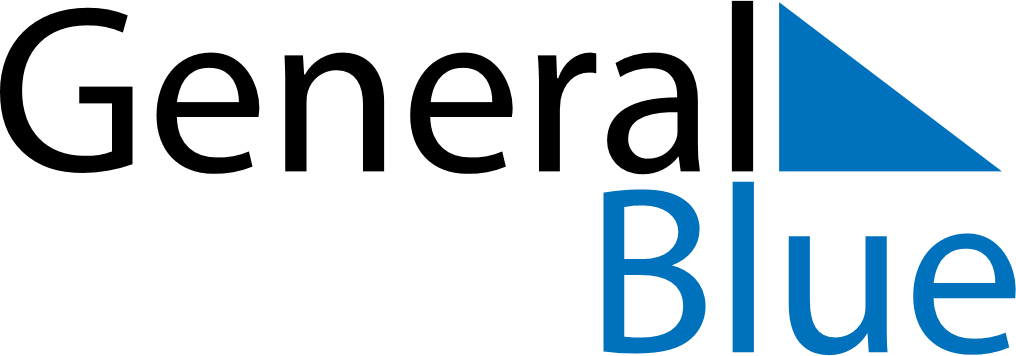 October 2019October 2019October 2019October 2019Equatorial GuineaEquatorial GuineaEquatorial GuineaMondayTuesdayWednesdayThursdayFridaySaturdaySaturdaySunday12345567891011121213Independence DayIndependence Day1415161718191920212223242526262728293031